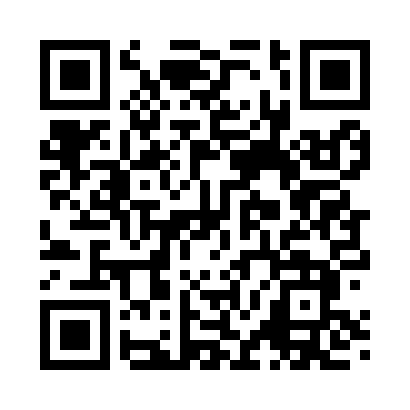 Prayer times for Ursula, Arkansas, USAMon 1 Jul 2024 - Wed 31 Jul 2024High Latitude Method: Angle Based RulePrayer Calculation Method: Islamic Society of North AmericaAsar Calculation Method: ShafiPrayer times provided by https://www.salahtimes.comDateDayFajrSunriseDhuhrAsrMaghribIsha1Mon4:396:061:205:098:3510:012Tue4:406:061:215:098:3510:013Wed4:406:061:215:098:3510:014Thu4:416:071:215:098:3510:015Fri4:426:071:215:098:3510:006Sat4:426:081:215:098:3410:007Sun4:436:091:215:108:349:598Mon4:446:091:225:108:349:599Tue4:456:101:225:108:349:5810Wed4:456:101:225:108:339:5811Thu4:466:111:225:108:339:5712Fri4:476:111:225:108:339:5713Sat4:486:121:225:108:329:5614Sun4:496:131:225:108:329:5615Mon4:506:131:225:108:319:5516Tue4:516:141:235:108:319:5417Wed4:516:151:235:108:309:5318Thu4:526:151:235:108:309:5319Fri4:536:161:235:108:299:5220Sat4:546:171:235:108:299:5121Sun4:556:171:235:108:289:5022Mon4:566:181:235:108:279:4923Tue4:576:191:235:108:279:4824Wed4:586:201:235:108:269:4725Thu4:596:201:235:108:259:4626Fri5:006:211:235:108:249:4527Sat5:016:221:235:108:249:4428Sun5:026:231:235:108:239:4329Mon5:036:231:235:098:229:4230Tue5:046:241:235:098:219:4131Wed5:056:251:235:098:209:40